Postup schvalování místa výkonu Odborné praxe II – část B a zaslání návratky na praxi.1. Je nutno mít vybranou a domluvenou instituci, kde chcete praxi vykonávat a nechat si ho schválit! Místo praxe schvaluje garant praxe ( OP II - dr. Kocourková)Je nutno vyplnit požadované místo praxe do systému IS.SLu do rozpisu, kde Vám ho garant praxe buď schválí, nebo zamítne a může připojit zdůvodnění v poznámce, kterou pak uvidíte. (postup níže)2. Pokud máte téma schváleno, je nutno odevzdat návratku - souhlas s praxí (podle vzoru) https://www.slu.cz/fvp/cz/praxesppNávratku (souhlas na formuláři) nahrajte do příslušné složky pro tábory a školy v přírodě (!) u předmětu OP II.Fakultní koordinátor  - paní Magrlová podle údajů připraví smlouvu a bude dále postupovat podle platné směrnice k praxím. Postup jak vložit místo praxe do systému IS.SLU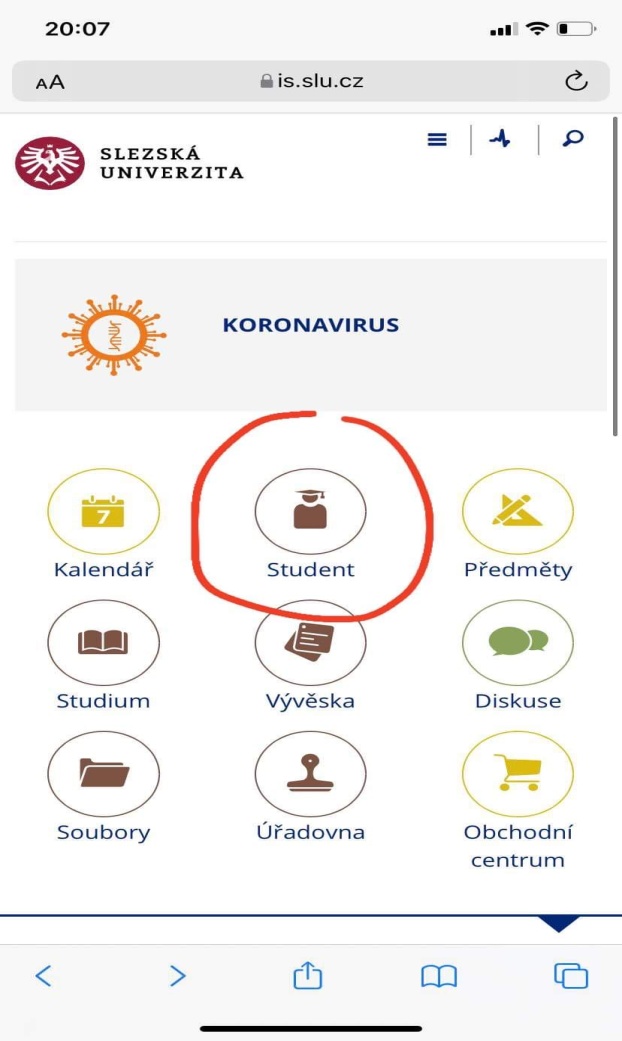 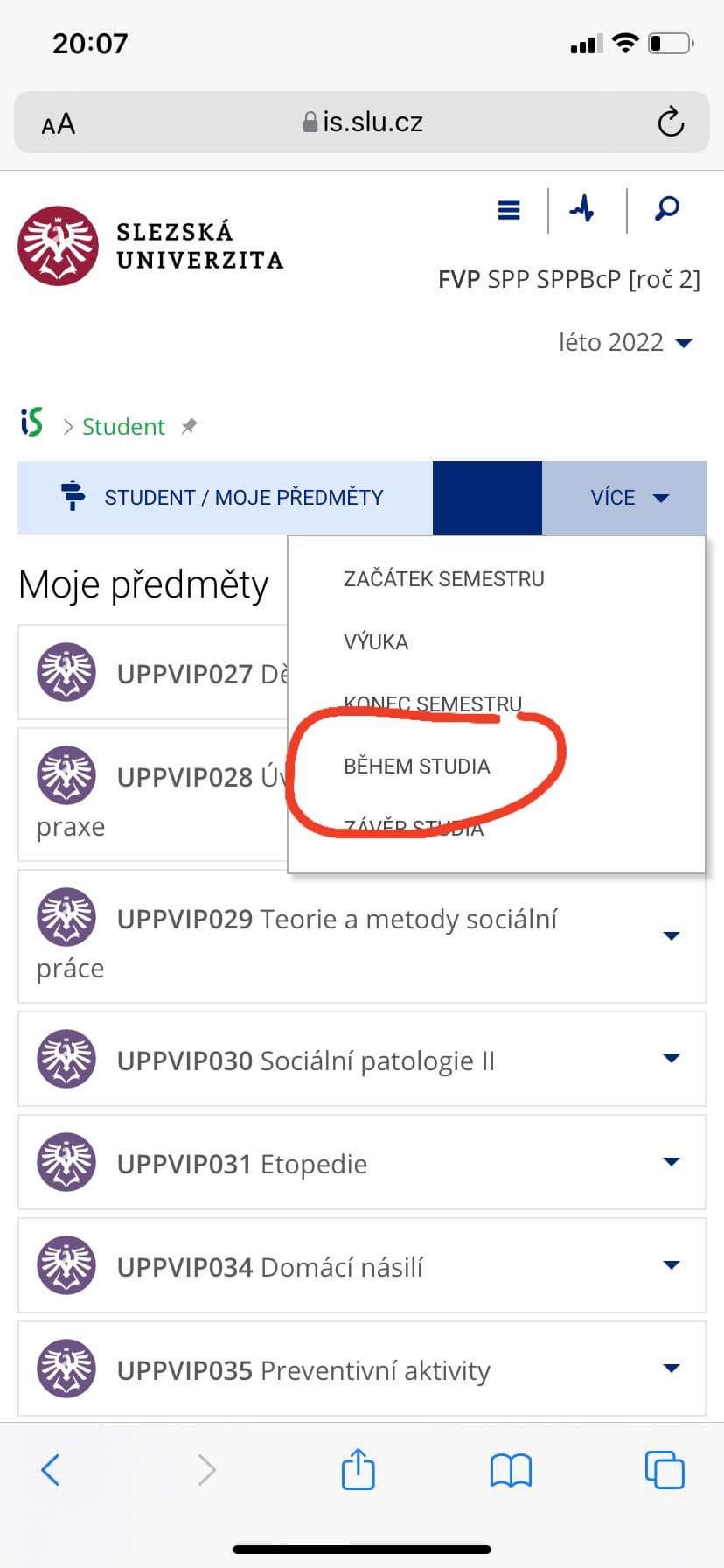 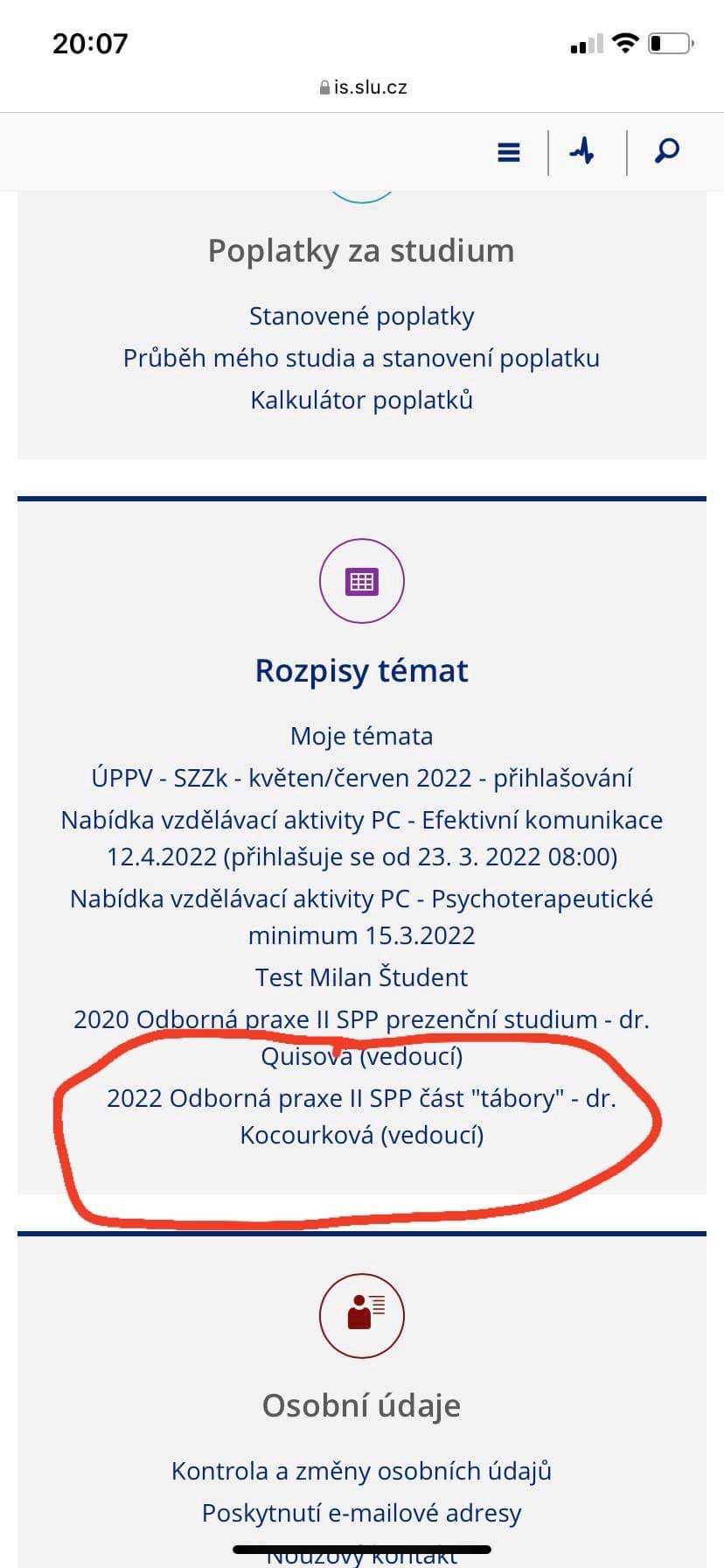 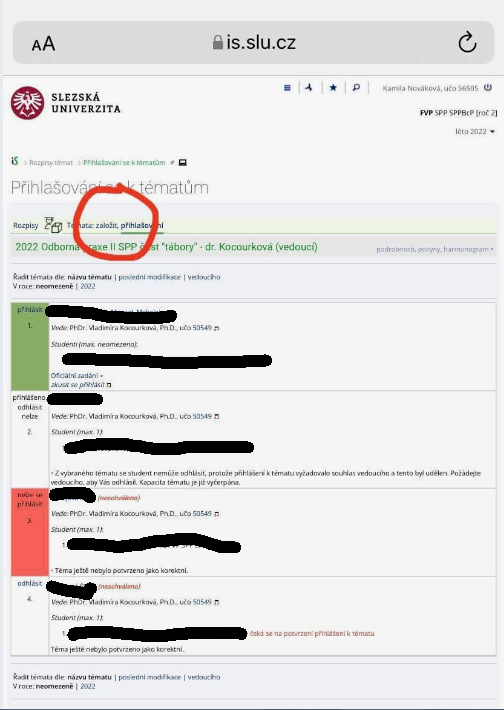 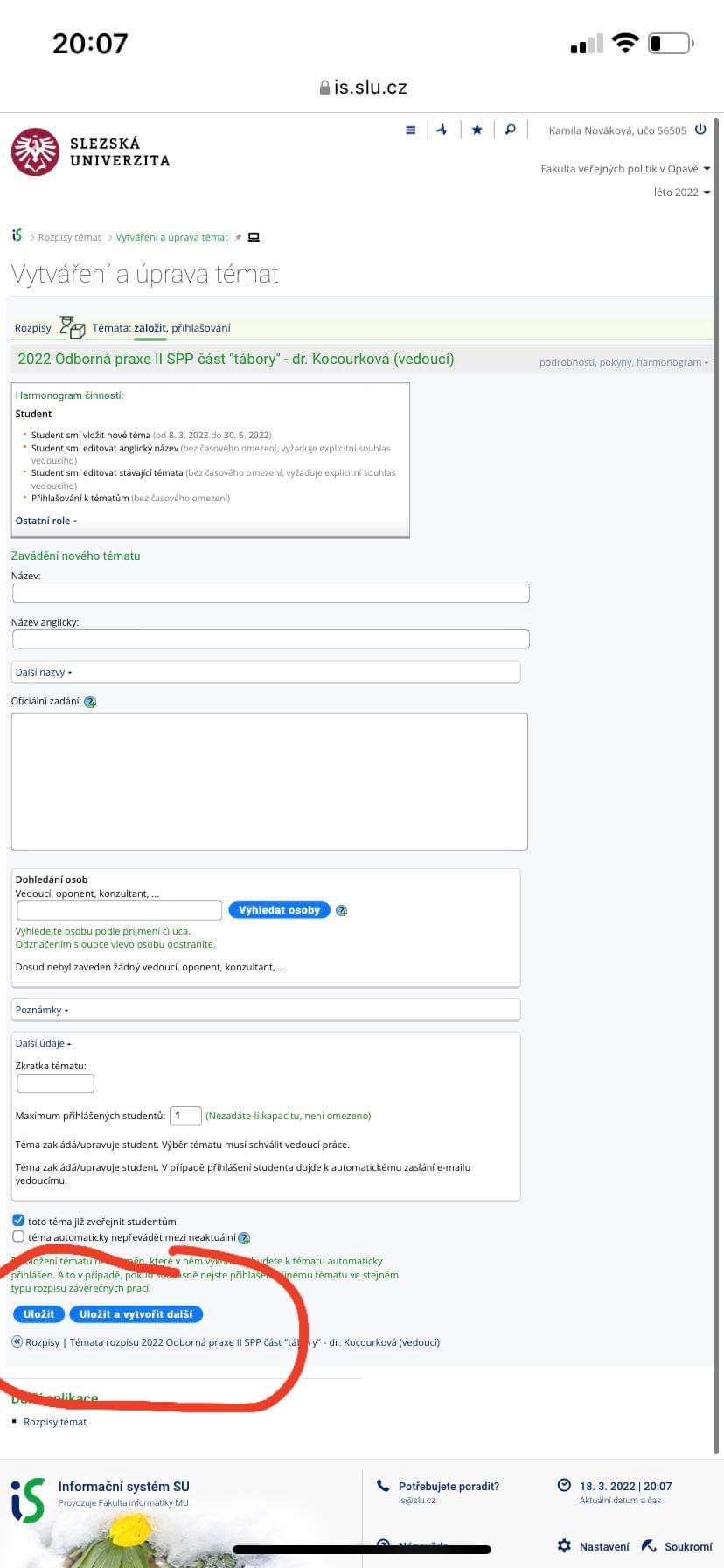 